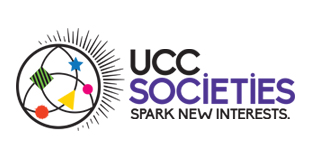 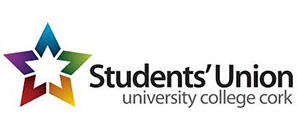 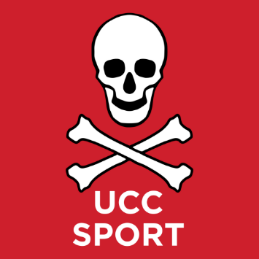 Student ActivityForeign / Domestic Trip Plan and Risk AssessmentIn the event of a medical emergency abroad, you must contact AIG Lifeline Plus Assist 24 hour emergency helpline, quoting our travel policy number which is: PAE61285Telephone: 0044 1243 621 053.Name of Task / activity / EventSociety / Club / GroupLocations Travelled toDateStart TimeEnd TimeSafety Contact for tripSafety Contact NumberPart A – Journey / travel / Event DetailsPart A – Journey / travel / Event DetailsName of Activity:specific location(s) Travelled to:ADDRESS AND EIRCODE/POSTCODE OF DESTINATIONS:ADDRESS AND EIRCODE/POSTCODE OF DESTINATIONS:DETAILED ITINERARY OF TRIP:DETAILED ITINERARY OF TRIP:Purpose of the TRIP:Purpose of the TRIP:Expected number of TRAVELLING PARTY:Expected number of TRAVELLING PARTY:Other Clubs/Societies attending:Other Clubs/Societies attending:Methods of transport to be used (TICK ALL THAT APPLY):AIRPLANE  Train  PUBLIC BUS  PRIVATE BUS  TAXI  PRIVATE CAR  OTHER Methods of transport to be used (TICK ALL THAT APPLY):AIRPLANE  Train  PUBLIC BUS  PRIVATE BUS  TAXI  PRIVATE CAR  OTHER TRANSPORT COMPANY USED and number of vehicles:TRANSPORT COMPANY USED and number of vehicles:DURATION OF TRANSPORT (FOR BUSES ENSURE APPROVED BUS COMPANY USED):DURATION OF TRANSPORT (FOR BUSES ENSURE APPROVED BUS COMPANY USED):IS transport DEparting or arriving to UCC? (IF YES, THIS PLAN AND RISK ASSESSMENT MUST BE FORWARDED TO UCC BUILDING & ESTATES)IS transport DEparting or arriving to UCC? (IF YES, THIS PLAN AND RISK ASSESSMENT MUST BE FORWARDED TO UCC BUILDING & ESTATES)IF YES TO ABOVE, HOW ARE ATTENDEES MARSHALLED / KEPT SAFE BEFORE COLLECTION AND AFTER DROP-OFF (IDENTIFICATION AND NUMBER OF MARSHALS)IF YES TO ABOVE, HOW ARE ATTENDEES MARSHALLED / KEPT SAFE BEFORE COLLECTION AND AFTER DROP-OFF (IDENTIFICATION AND NUMBER OF MARSHALS)Availability and standards of transportation are acceptable (i.e. equivalent to IRISH standards) and understood to the traveller, and any perceived unsafe transport methods will not be usedAvailability and standards of transportation are acceptable (i.e. equivalent to IRISH standards) and understood to the traveller, and any perceived unsafe transport methods will not be usedPart B – Event Organisers (ADD AS REQUIRED)Part B – Event Organisers (ADD AS REQUIRED)Part B – Event Organisers (ADD AS REQUIRED)Part B – Event Organisers (ADD AS REQUIRED)RoleNameNameContact DetailsTRIP Manager / CoordinatorTRIP Safety coordinator (Person responsible for safety)Other committee members / organisersOther committee members / organisersOther committee members / organisersPART C – Personnel TRAVELLING (ADD AS REQUIRED)PART C – Personnel TRAVELLING (ADD AS REQUIRED)PART C – Personnel TRAVELLING (ADD AS REQUIRED)PART C – Personnel TRAVELLING (ADD AS REQUIRED)NameNameSTUDENT NUMBERSTUDENT NUMBERPart D – Weather & ACCOMODATIONPart D – Weather & ACCOMODATIONcontingency plan in event of weather / other unforseen distruptions:contingency plan in event of weather / other unforseen distruptions:DETAILS OF ACCOMODATION: (ADDRESSES / WEBSITE FOR ACCOMODATION / DURATION OF STAY):DETAILS OF ACCOMODATION: (ADDRESSES / WEBSITE FOR ACCOMODATION / DURATION OF STAY):HOW ARE ROOMS ALLOCATED?HOW ARE ROOMS ALLOCATED?Part E – INTERNATIONAL TRIPS ONLYPart E – INTERNATIONAL TRIPS ONLYAny travel to countries with MAJOR SECURITY / public health issues, pandemics or outbreaks of infectious diseases with relevance to human health? (https://www.dfa.ie/travel/travel-advice/a-z-list-of-countries/) Any travel to countries with MAJOR SECURITY / public health issues, pandemics or outbreaks of infectious diseases with relevance to human health? (https://www.dfa.ie/travel/travel-advice/a-z-list-of-countries/) Confirm no significant events (e.g. civil unrest, strikes, riots, political demonstrations, upcoming elections, etc.) due to take place during the period of travelConfirm no significant events (e.g. civil unrest, strikes, riots, political demonstrations, upcoming elections, etc.) due to take place during the period of travelARe vacinations required, and if so what arrangements are in place to ensure these are undertaken before departure? (CONSULT UCC STUDENT HEALTH DEPARTMENT)ARe vacinations required, and if so what arrangements are in place to ensure these are undertaken before departure? (CONSULT UCC STUDENT HEALTH DEPARTMENT)Is long haul air flights > 4 hours involved or multiple flights within a relatively short periods involved or lengthy car, train or boat journeys with staff seated and immobile for lengthy periods?Is long haul air flights > 4 hours involved or multiple flights within a relatively short periods involved or lengthy car, train or boat journeys with staff seated and immobile for lengthy periods?Embassy numbers for each country if foreign trip:Embassy numbers for each country if foreign trip:Are copies of travel documentation separate from originals being storedAre copies of travel documentation separate from originals being storedEmbassy numbers for each country if foreign trip:Embassy numbers for each country if foreign trip:Are copies of travel documentation separate from originals being storedAre copies of travel documentation separate from originals being storedhas there been Consideration for hygiene standards such as sanity of drinking water and food vendors (e.g. only drink bottled water)has there been Consideration for hygiene standards such as sanity of drinking water and food vendors (e.g. only drink bottled water)Is there sufficient local currency for duration of stay and toallow for contingencies and can debit/credit cards be accepted in the countries travelled toIs there sufficient local currency for duration of stay and toallow for contingencies and can debit/credit cards be accepted in the countries travelled toIs there Confirmed mobile phone reception available in the country(ies)/region(s) to be visited?Is there Confirmed mobile phone reception available in the country(ies)/region(s) to be visited?Part F – Emergency Procedures & Welfare RequirementsPart F – Emergency Procedures & Welfare RequirementsMethod for recording medical information & EMERGENCY CONTACT(S) of travelling group (IF APPLICABLE):Method for recording medical information & EMERGENCY CONTACT(S) of travelling group (IF APPLICABLE):First-Aid Facilities being brought on trip / at locations:First-Aid Facilities being brought on trip / at locations:Name of First Aider(S) travelling:Phone:First-Aid Box Location:First-Aid Box Location:Emergency Numbers (EMERGENCY NUMBER IN COUNTRY BEING TRAVELLED TO e.g. 999):Emergency Numbers (EMERGENCY NUMBER IN COUNTRY BEING TRAVELLED TO e.g. 999):Address and phone number of nearest Emergency department to locations being travelled to:Address and phone number of nearest Emergency department to locations being travelled to:Are there known or pre-existing medical conditions which have the potential to affect or impact the traveller’s ability and fitness to travel / TRAvellers traveling against medical advice?Are there known or pre-existing medical conditions which have the potential to affect or impact the traveller’s ability and fitness to travel / TRAvellers traveling against medical advice?Part G – RISK MATRIXOnce the risks are identified and the existing controls are input, the risk needs to be assessed using the UCC Student Activity risk matrix:Likelihood This is a measure of how likely the risk described is to occur. When people are working safely there is less chance that an accident will occur.  Likelihood will be influenced by the number of people on trip, and the steps already in place to prevent occurrence.ImpactImpact is a measure of how serious an injury or health effect could be, as a consequence of unsafe working or of an accident.The severity can be influenced by the following: the environment, the number of people at risk, and the steps already taken to control the hazardRisk ProfileWhen the impact and likelihood are determined – the matrix below can be used to determine the risk profile. The likelihood figure multiplied by the impact figure results in the risk profile.E.g. It is unlikely (2) that a major (4) event may occur = 2x4 = 8Results in a medium risk profile.Part H – Risk AssessmentPart H – Risk AssessmentPart H – Risk AssessmentPart H – Risk AssessmentPart H – Risk AssessmentPart H – Risk AssessmentPart H – Risk AssessmentPart H – Risk AssessmentPart H – Risk AssessmentPart H – Risk AssessmentPart H – Risk AssessmentPart H – Risk AssessmentActivity / area covered (e.g. weekly meetings)Persons at risk(society members / staff / members of the public, etc)Persons at risk(society members / staff / members of the public, etc)Location of EventLocation of EventLocation of EventLocation of EventHazard(Anything with the potential to cause injury or ill health)Hazard(Anything with the potential to cause injury or ill health)Risk / consequence(How someone will be harmed by the hazard)Risk / consequence(How someone will be harmed by the hazard)Current Controls(measures in place to remove the hazards, or reduce the risk of them causing harm to as low a level as possible)Current Controls(measures in place to remove the hazards, or reduce the risk of them causing harm to as low a level as possible)Assessment of RiskAssessment of RiskAssessment of RiskAssessment of RiskFurther Actions Required (additional controls needed to reduce risk to as low as possible)Detail date to be completed by and person responsibleFurther Actions Required (additional controls needed to reduce risk to as low as possible)Detail date to be completed by and person responsibleHazard(Anything with the potential to cause injury or ill health)Hazard(Anything with the potential to cause injury or ill health)Risk / consequence(How someone will be harmed by the hazard)Risk / consequence(How someone will be harmed by the hazard)Current Controls(measures in place to remove the hazards, or reduce the risk of them causing harm to as low a level as possible)Current Controls(measures in place to remove the hazards, or reduce the risk of them causing harm to as low a level as possible)ImpactImpactLikelihoodRisk Rating (Impact x Likelihood)Further Actions Required (additional controls needed to reduce risk to as low as possible)Detail date to be completed by and person responsibleFurther Actions Required (additional controls needed to reduce risk to as low as possible)Detail date to be completed by and person responsiblePart I – COMMUNICATION AND DECLARATIONPart I – COMMUNICATION AND DECLARATIONPart I – COMMUNICATION AND DECLARATIONPart I – COMMUNICATION AND DECLARATIONCommunicationUSE CHECKBOX TO CONFIRM YOU Have informed:H&S officer  sports Office (If applicable)  societies Office (If applicable)  BUILDING AND ESTATes Office (If applicable) CommunicationUSE CHECKBOX TO CONFIRM YOU Have informed:H&S officer  sports Office (If applicable)  societies Office (If applicable)  BUILDING AND ESTATes Office (If applicable) CommunicationUSE CHECKBOX TO CONFIRM YOU Have informed:H&S officer  sports Office (If applicable)  societies Office (If applicable)  BUILDING AND ESTATes Office (If applicable) CommunicationUSE CHECKBOX TO CONFIRM YOU Have informed:H&S officer  sports Office (If applicable)  societies Office (If applicable)  BUILDING AND ESTATes Office (If applicable) DeclarationAll Activity will be undertaken In full accordance with safety procedures specified in the Relevant health and safety policies, safety statement and the specific risk assessment FOR TRIP.In the case of foreign trips, a safety pack will be prepared and distributed to all of travelling party.All incidents will be reported to the health and safety officer for student activity and the relevant office.DeclarationAll Activity will be undertaken In full accordance with safety procedures specified in the Relevant health and safety policies, safety statement and the specific risk assessment FOR TRIP.In the case of foreign trips, a safety pack will be prepared and distributed to all of travelling party.All incidents will be reported to the health and safety officer for student activity and the relevant office.DeclarationAll Activity will be undertaken In full accordance with safety procedures specified in the Relevant health and safety policies, safety statement and the specific risk assessment FOR TRIP.In the case of foreign trips, a safety pack will be prepared and distributed to all of travelling party.All incidents will be reported to the health and safety officer for student activity and the relevant office.DeclarationAll Activity will be undertaken In full accordance with safety procedures specified in the Relevant health and safety policies, safety statement and the specific risk assessment FOR TRIP.In the case of foreign trips, a safety pack will be prepared and distributed to all of travelling party.All incidents will be reported to the health and safety officer for student activity and the relevant office.Prepared ByPrepared ByPrepared ByPrepared ByNameSIGNEDRoleDate